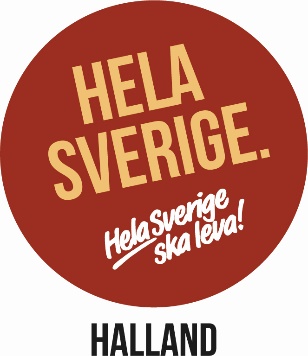 Verksamhetsmål 2023–2025Hela Sverige/Halland 
”Stark partner för livskraftiga bygder”Att stimulera och stödja lokala utvecklingsgrupperAtt verka för samordning och erfarenhetsutbyte mellan de olika utvecklingsgruppernaAtt samordna folkrörelserna i arbetet med de lokalpolitiska frågornaAtt fungera som språkrör för de lokala utvecklingsgruppernaAtt demokratiskt och i jämställd anda verka för alla medlemmars engagemang och delaktighetAtt genomföra aktiviteter som främjar Halland och Hallands landsbygderObligatoriska kriterier De obligatoriska kriterierna från riksorganisationen uppfylls årligen, se dokumentet ”Obligatoriska kriterier”.ArbetsgruppernaArbetsgrupperna jobbar utvecklande med frågor som berör respektive grupp. Arbetsgrupperna håller protokollförda möten eller aktiviteter minst 3ggr/år. Deras verksamhet konkretiseras i minst 1 aktion/år som blir en del av den 1-åriga verksamhetsplanen. Nya/ändrad inriktning på arbetsgrupper kan bli aktuellt om syftet anses viktigt för styrelsen.Återkommande kommunträffarAlla kommuner i Halland har årligen återkommande träffar för samhällsföreningarna och utvecklingsgrupperna i området. Arbetsgruppen Lokal demokrati leder arbetet att initiera träffar i de kommuner som inte redan har upparbetade kontaktytor.Given remissinstansHela Sverige/Halland ska bli en given remissinstans för både kommunala och regionala frågor som berör landsbygden. Vi ska svara på alla remisser vi får kännedom om för att visa att vi är en viktig part för Hallands landsbygd. Arbetsgruppen för länsfrågor leder arbetet med uppsökande kontakter med Region Halland och andra regionala samt lokala aktörer.Agenda 2030Arbetsgruppen Hela jorden jobbar med frågor som rör Agenda 2030.UngdomarHela Sverige/Halland ska jobba med ungdomsfrågor genom en ansvarig person i styrelsen eller med en ny arbetsgrupp. Vi bör initiera/arrangera en ungdomsträff årligen likande ”Unga på Landsbygden 2022” för att skapa attraktivitet för unga att bosätta sig/fortsätta bo på Hallands landsbygd.SamarbeteSamarbeta med studieförbunden i länet genom att skapa kurser eller studiecirklar.Tillsammans med lokala aktörer belysa frågor som till exempel HNJ-banans utveckling.Extern kommunikationJobba på bred front för att synas mer i media med nyhetsbrev och verksamhet till de som är våra medlemmar. Kan vara genom insändare, debattartiklar, tidningsreportage, radioinslag eller annat från landsbygdsfrågor vi engagerat oss i, nätverksträffar eller andra aktiviteter.Lyfta frågor/utmaningar typiska för Hallands landsbygdFrågor som berör/hade förbättrat levnadssituationen på Hallands landsbygd plockas upp löpande under året samt vid den årligen återkommande planeringskonferensen i början av året.Projektstöd från RiksförbundetHela Sverige/Halland ska söka minst ett projektstöd genom Länsprojektmedlen som finns tillgängliga för Länsorganisationerna.